Финансовое управлениеадминистрации Уинского муниципального районаПермского краяПРИКАЗот  15 декабря 2015 года                                                                                    №65                             Об утверждении порядка составления и ведения сводной бюджетной росписи бюджета Уинского муниципального районаВ целях реализации статьи 217 Бюджетного кодекса Российской Федерации, статьи 12 решения Земского Собрания Уинского муниципального района от 22.11.2007 N 361 "Об утверждении Положения  о бюджетном процессе в Уинском районе" Приказываю:1. Утвердить прилагаемый Порядок составления и ведения сводной бюджетной росписи бюджета Уинского муниципального района (далее - Порядок) согласно приложению к настоящему Приказу.2. Начальникам отделов, инспекций, специалистам финансового управления администрации Уинского муниципального района обеспечить соблюдение установленного Порядка при исполнении бюджета на очередной финансовый год и плановый период.3. Ведущему специалисту Серову Д. В. обеспечить техническую реализацию задач, вытекающих из утвержденного Порядка.4. Начальнику отдела по казначейскому исполнению бюджета Трушниковой О.А. обеспечить координацию работы по взаимодействию с отделением по Уинскому району УФК по Пермскому краю в части средств, поступающих из краевого и федерального бюджетов.5. Инспекции по бюджету довести настоящий Порядок до сведения главных распорядителей средств районного бюджета, распорядителей средств районного бюджета.6. Приказ начальника финансового управления  Уинского муниципального района от 30.12.2014 года № 68 «Об утверждении порядка составления и ведения сводной бюджетной росписи бюджета Уинского муниципального района» применяется в отношении ведения сводной бюджетной росписи на 2015 год и плановый период 2016 и 2017 годов  и утрачивает силу 31.12.2015 года.7. Контроль за исполнением настоящего Приказа возложить на заместителя начальника финансового управления, начальника инспекции по бюджету  Осетрову В. В.Начальник финансового управления                                Л.А. Хомякова                       Утвержден                                                                  Приказом начальника финансового                                                     управления администрации                                                                Уинского муниципального района                                      от 15.12.2015 N 65ПОРЯДОКСОСТАВЛЕНИЯ И ВЕДЕНИЯ СВОДНОЙ БЮДЖЕТНОЙ РОСПИСИ БЮДЖЕТАУИНСКОГО МУНИЦИПАЛЬНОГО РАЙОНАНастоящий Порядок разработан в целях организации исполнения бюджета Уинского муниципального района (далее - районный бюджет) по расходам и источникам финансирования дефицита и определяет правила составления и ведения сводной бюджетной росписи бюджета Уинского муниципального района (далее - сводная бюджетная роспись), сроки и ответственных исполнителей финансового управления администрации Уинского муниципального района (далее – финансовое управление).I. Общие положения1.1. Сводная бюджетная роспись составляется на очередной финансовый год и плановый период финансовым управлением по форме согласно приложению 1 к Порядку и включает:бюджетные ассигнования по расходам районного бюджета (далее - бюджетные ассигнования по расходам) в разрезе ведомственной структуры расходов районного бюджета по показателям, определенным пунктом 1.4 настоящего Порядка;бюджетные ассигнования по источникам внутреннего финансирования дефицита районного бюджета (далее - бюджетные ассигнования по источникам) в разрезе главных администраторов источников финансирования дефицита районного бюджета (далее - главный администратор источников) и кодов источников внутреннего финансирования дефицита районного бюджета классификации источников финансирования дефицитов бюджетов по показателям, определенным пунктом 1.5 настоящего Порядка, кроме операций по управлению остатками средств на едином счете районного бюджета.1.2. Ответственными исполнителями за составление и ведение сводной бюджетной росписи является инспекция по бюджету финансового управления.1.3. Сводная бюджетная роспись утверждается начальником  финансового управления администрации Уинского муниципального района (далее – начальник финансового управления) до начала очередного финансового года, за исключением случаев, предусмотренных статьями 190 и 191 Бюджетного кодекса Российской Федерации.Показатели сводной бюджетной росписи должны соответствовать показателям, утвержденным решением о бюджете.Сводная бюджетная роспись составляется и ведется в системе "АЦК-Финансы". Внесение изменений в сводную бюджетную роспись осуществляется в системе "АЦК-Финансы".1.4. Бюджетные ассигнования по расходам включают в себя следующие показатели:код и наименование главного распорядителя бюджетных средств (далее - ГРБС);код  раздела, подраздела, целевой статьи и группы, подгруппы вида расходов;код  элемента вида расходов, осуществляемых за счет целевых средств федерального бюджета;коды дополнительных классификаторов:дополнительный экономический код и его наименование (далее - доп. ЭК) (по отдельным расходам);дополнительный код по функциональной классификации расходов (далее - доп. ФК) (по отдельным расходам);классификация операций сектора государственного управления (далее – КОСГУ);        суммы бюджетных ассигнований, предусмотренных решением о бюджете Уинского муниципального района на очередной финансовый год и плановый период (далее - решение о бюджете).1.4.3. Дополнительные классификаторы применяются для детализации расходов, утвержденных решением о бюджете:доп. ЭК - детализирует расходы в разрезе мероприятий, включая мероприятия государственных программ (непрограммных направлений деятельности) Пермского края, включая субсидии и субвенции, передаваемые в органы местного самоуправления;доп. ФК – применяется в целях раздельного учета расходов, детализирует расходы в разрезе средств из резервного фонда, мероприятий в разрезе основного мероприятия муниципальных программ, по иным межбюджетным трансфертам и безвозмездным поступлениям от физических и юридических лиц, имеющим целевое назначение;доп. КР - детализирует расходы в разрезе коммунальных услуг, налогов и иных средств;КОСГУ – детализирует операции, осуществляемые в секторе государственного управления, в зависимости от их экономического содержания.1.4.4. По расходам, осуществляемым за счет субсидий, субвенций, иных межбюджетных трансфертов и безвозмездных поступлений от физических и юридических лиц, имеющих целевое назначение, дополнительно к показателям сводной бюджетной росписи, указанным в пункте 1.4 Порядка, присваивается код целевого использования бюджетных средств (в системе "АЦК-Финансы" - код субсидий), который позволяет контролировать расходование средств в пределах сумм, поступивших в доход бюджета Уинского муниципального района.1.5. Бюджетные ассигнования по источникам включают в себя следующие показатели:код и наименование главного администратора источников;код и наименование источника внутреннего финансирования дефицита районного бюджета;суммы бюджетных ассигнований, предусмотренных решением о бюджете.1.6. Сводная бюджетная роспись составляется в течение 15 дней после утверждения бюджета Уинского района, утверждается начальником финансового управления.II. Формирование сводной бюджетной росписи, ее утверждениеи доведение показателей сводной бюджетной росписи до ГРБС2.1. Сводная бюджетная роспись составляется в системе "АЦК-Финансы" инспекцией по бюджету финансового управления администрации Уинского муниципального района на основании  проектов бюджетных росписей, предоставляемых ГРБС на бумажном носителе за подписью руководителя, на основании которых финансовое управление заносит   в систему «АЦК-Финансы».2.2. Инспекция по бюджету в системе «АЦК-Финансы» формирует сводную бюджетную роспись, распечатывает в одном экземпляре, передает на утверждение начальнику финансового управления.Инспекция по бюджету финансового управления формируют в системе "АЦК-Финансы" уведомления о бюджетных назначениях, согласно приложению 2, распечатывает в двух экземплярах по ГРБС, главным администраторам источников на очередной финансовый год и плановый период, передает на подпись  начальнику финансового управления (заместителю начальника), после подписания один из них направляет ГРБС.III. Лимиты бюджетных обязательств3.1. Лимиты бюджетных обязательств определяют объем прав в денежном выражении на принятие ГРБС бюджетных обязательств и(или) их исполнение в текущем финансовом году и плановом периоде.3.2. Лимиты бюджетных обязательств утверждаются одновременно с утверждением сводной бюджетной росписи.3.4. Лимиты бюджетных обязательств утверждаются в размере бюджетных ассигнований, установленных решением о бюджете.В процессе исполнения бюджета Уинского муниципального района лимиты бюджетных обязательств могут быть уменьшены (сокращены):в соответствии с решениями главы Уинского муниципального района, начальника финансового управления по расходам районного бюджета;в соответствии с решениями органов местного самоуправления о сокращении объема либо возврата финансового обеспечения муниципального задания по расходам на оказание муниципальных услуг.IV. Ведение сводной бюджетной росписи и изменение лимитовбюджетных обязательств4.1. Ведение сводной бюджетной росписи и  изменение лимитов бюджетных обязательств осуществляет финансовое управление посредством внесения изменений в показатели сводной бюджетной росписи и лимиты бюджетных обязательств в соответствии с федеральным, региональным законодательством и нормативно-правовыми актами местного самоуправления.Изменение сводной бюджетной росписи и лимитов бюджетных обязательств осуществляется в соответствии с предложениями ГРБС (по управлению учреждениями образования Уинского муниципального района – в некоторых случаях - получателей, согласованные с ГРБС), главных администраторов источников.Изменение сводной бюджетной росписи утверждается начальником финансового управления (заместителем начальника) посредством подписания уведомлений об изменении бюджетных ассигнований, оформленных согласно приложения 3.4.2. При принятии решения о внесении изменений в решение о бюджете вносятся соответствующие изменения в сводную бюджетную роспись.Изменения вносятся в течение 10 рабочих дней с даты вступления в силу решения о внесении изменений в решение о бюджете, но не позднее 30 декабря текущего финансового года. ГРБС представляют в финансовое управление предложения об изменении сводной бюджетной росписи и лимитов бюджетных обязательств не позднее 30 декабря текущего финансового года.4.3. В ходе исполнения бюджета показатели сводной бюджетной росписи  могут быть  изменены на основании разрешительной надписи  или приказа начальника финансового управления без внесения изменений в решение  о бюджете в соответствии с федеральным и региональным законодательством:в случае перераспределения бюджетных ассигнований, предусмотренных для исполнения публичных нормативных обязательств, - в пределах общего объема указанных ассигнований, утвержденных решением о бюджете на их исполнение в текущем финансовом году, а также с его превышением не более чем на 5 процентов за счет перераспределения средств, зарезервированных в составе утвержденных бюджетных ассигнований;в случае изменения функций и полномочий главных распорядителей (распорядителей), получателей бюджетных средств, а также в связи с передачей муниципального имущества;в случае исполнения судебных актов, предусматривающих обращение взыскания на средства бюджетов бюджетной системы Российской Федерации;в случае использования (перераспределения) средств резервных фондов, а также средств, иным образом зарезервированных в составе утвержденных бюджетных ассигнований, с указанием в решении о бюджете объема и направлений их использования;в случае перераспределения бюджетных ассигнований, предоставляемых на конкурсной основе;в случае перераспределения бюджетных ассигнований между текущим финансовым годом и плановым периодом - в пределах предусмотренного решением о бюджете общего объема бюджетных ассигнований главному распорядителю бюджетных средств на оказание государственных (муниципальных) услуг на соответствующий финансовый год;в случае получения субсидий, субвенций, иных межбюджетных трансфертов и безвозмездных поступлений от физических и юридических лиц, имеющих целевое назначение, сверх объемов, утвержденных  решением о бюджете, а также в случае сокращения (возврата при отсутствии потребности) указанных средств;в случае изменения типа муниципальных учреждений и организационно-правовой формы муниципальных унитарных предприятий;в случае увеличения бюджетных ассигнований текущего финансового года на оплату заключенных муниципальных контрактов на поставку товаров, выполнение работ, оказание услуг, подлежавших в соответствии с условиями этих муниципальных контрактов оплате в отчетном финансовом году, в объеме, не превышающем остатка не использованных на начало текущего финансового года бюджетных ассигнований на исполнение указанных государственных муниципальных контрактов в соответствии с требованиями, установленными настоящим Кодексом;в случае перераспределения бюджетных ассигнований на осуществление бюджетных инвестиций и предоставление субсидий на осуществление капитальных вложений в объекты муниципальной собственности (за исключением бюджетных ассигнований дорожных фондов) при изменении способа финансового обеспечения реализации капитальных вложений в указанный объект муниципальной собственности после внесения изменений в решения, указанные в пункте 2 статьи 78.2 и пункте 2 статьи 79 Бюджетного  Кодекса, муниципальные контракты или соглашения о предоставлении субсидий на осуществление капитальных вложений.в случае изменения ассигнований на исполнение переданных государственных полномочий;в случае передачи органами государственной власти Пермского края части полномочий органам местного самоуправления;в случае передачи сельскими поселениями отдельных полномочий на основании заключенных соглашений;в случае выделения средств на оплату исполнительных листов судебных органов власти в соответствии с Бюджетным кодексом Российской Федерации;в случае направление остатков средств районного бюджета, не использованных на начало текущего финансового года, на расходы с сохранением целевого назначения бюджетных средств;в случае перераспределения бюджетных ассигнований между главными распорядителями бюджетных средств, установленных решением о бюджете, в пределах объема бюджетных ассигнований на реализацию муниципальных  программ;в случае выделения средств из резервного фонда администрации района на финансовое обеспечение расходов, связанных с предупреждением чрезвычайных ситуаций, проведением аварийно-восстановительных работ и иных мероприятий, связанных с ликвидацией последствий стихийных бедствий, и других чрезвычайных ситуаций по распоряжению администрации Уинского муниципального района;в случае перераспределения бюджетных ассигнований между целевыми статьями   и видами расходов на обеспечение деятельности   органов местного самоуправления;в случае при изменениях бюджетной классификации доходов и (или) расходов бюджета без изменения целевого направления средств;в случае перераспределение бюджетных ассигнований между видами расходов на обеспечение деятельности органов местного самоуправления и казенных учреждений Уинского района в случае оплаты государственных пошлин, налогов, сборов, штрафов и пеней в соответствии с законодательством;в случае увеличение бюджетных ассигнований по отдельным разделам, подразделам, целевым статьям и видам расходов бюджета за счет экономии по использованию в текущем финансовом году бюджетных ассигнований на оказание муниципальных услуг - в пределах общего объема бюджетных ассигнований, предусмотренных главному распорядителю бюджетных средств в текущем финансовом году на оказание муниципальных услуг при условии, что увеличение бюджетных ассигнований по соответствующему виду расходов не превышает 10 процентов;в случае перераспределение бюджетных ассигнований между кодами бюджетной классификации в целях получения субсидии из федерального бюджета и краевого бюджета на условиях софинансирования расходов на реализацию мероприятий, включенных в муниципальные программы Уинского района, без изменения целевого направления средств;в случае перераспределение бюджетных ассигнований с непрограммных мероприятий на мероприятия, финансируемые в рамках муниципальных программ, без изменения целевого направления расходов.и в других случаях, предусмотренных законодательством.По остаткам целевых межбюджетных трансфертов, предоставленных из краевого и федерального бюджета, потребность в которых подтверждена, а также по средствам федерального бюджета, не подлежащим возврату в соответствии с федеральным законодательством, изменения в сводную бюджетную роспись вносятся на основании уведомления по расчетам между бюджетами (ф. 0504817) (далее - Уведомление ф. 0504817).4.4. В ходе исполнения бюджета показатели сводной бюджетной росписи  могут быть  изменены в соответствии с решениями начальника финансового управления   с последующим внесением изменений в решение Земского Собрания о бюджете в соответствии с федеральным и региональным законодательством и нормативными правовыми актами Уинского муниципального района.4.5. Внесение изменений в сводную бюджетную роспись и лимиты бюджетных обязательств осуществляется в следующем порядке:4.5.1. ГРБС (по управлению учреждениями образования Уинского муниципального района – в некоторых случаях - получатели, заверенные подписью ГРБС) письменно (за исключением внесения изменений в сводную бюджетную роспись в связи с вступлением в силу решения о внесении изменений в решение о бюджете) уведомляют финансовое управление  о необходимых изменениях бюджетных ассигнований и лимитов бюджетных обязательств с указанием основания для внесения изменений, направления изменяемых расходов (текущее содержание, программные мероприятия, выплаты и т.д.) и письменного обязательства о недопущении кредиторской задолженности по уменьшаемым статьям расходов.4.5.2. Коды источников изменений бюджетных ассигнований и лимитов формируются инспекцией по бюджету в соответствии с положениями федерального и регионального законодательства.4.5.3. Финансовое управление после представления ГРБС предложений по внесению изменений в сводную бюджетную роспись:4.5.3.1.в случае внесения изменений в сводную бюджетную роспись по расходам формирует в системе "АЦК-Финансы" электронный документ "Уведомление об изменении бюджетных назначений", согласно приложения 3, (далее -  уведомление об изменении бюджетных назначений) до статуса «Обработка завершена», распечатывает в двух экземплярах. Изменение сводной бюджетной росписи утверждается начальником финансового управления (заместителем начальника) посредством подписания уведомлений об изменении бюджетных ассигнований, оформленных. В поле "Основание" при формировании уведомлений об изменении бюджетных назначений при внесении изменений в сводную бюджетную роспись указываются:решение о внесении изменений в решение о бюджете;уведомления о бюджетных ассигнованиях (об изменении бюджетных ассигнований), полученные из министерств, агентств и ведомств Пермского края в случае поступления из федерального и краевого бюджетов, уведомления по расчетам между бюджетом ф. 0504817, полученные из Министерства финансов Пермского края и других краевых агентств и ведомств, соглашения, заключенные между администрацией Уинского муниципального и краевыми агентствами и ведомствами на финансирование расходов, с сельскими поселениями на передачу полномочий;распоряжения администрации Уинского муниципального района по использованию средств резервного фонда;другие причины в соответствии с федеральным и региональным законодательством;предложения ГРБС - в иных случаях (один раз в неделю - среда, в исключительных случаях – с разрешения начальника финансового управления (заместителя начальника финансового управления), кроме последнего месяца  квартала).  Данные предложения должны содержать мотивированные причины возникновения потребности в изменении бюджетных назначений, а также сводные данные по предлагаемым изменениям в разрезе направления расходов и кодов бюджетной классификации;другие причины в соответствии с федеральным и региональным законодательством;4.5.3.2. В случае внесения изменений в сводную бюджетную роспись по источникам обрабатывает уведомление об изменении бюджетных назначений в системе "АЦК-Финансы" до статуса "Обработка завершена". 4.5.4. Финансовое управление в системе «АЦК-Финансы» по письменному обращению ГРБС вносят соответствующие изменения в бюджетную роспись ГРБС, которые доводят изменения до распорядителей бюджетных средств, получателей бюджетных средств, находящихся в его ведении, согласно порядку составления и ведения бюджетной росписи ГРБС.4.6. Внесение изменений в сводную бюджетную роспись в связи с изменением принципов назначения, структуры кодов бюджетной классификации, поправок в бюджет Уинского муниципального района на текущий финансовый год при наличии кассовых выплат, произведенных получателем средств, и(или) доведенных объемов финансирования осуществляется в следующем порядке:4.6.1. ГРБС (по управлению учреждениями образования администрации Уинского муниципального района – получатели) представляют в финансовое управление письмо с указанием основания (причины) внесения изменений, кодов бюджетной классификации, объема бюджетных ассигнований и суммы кассовых выплат и, при необходимости, реестр платежных документов и иные документы. 4.6.2. При переносе кассовых выплат по причине изменения кодов бюджетной классификации представленные документы в течение 2 рабочих дней проверяют инспекция по бюджету и отправляет их  в адрес отдела по казначейскому исполнения бюджета финансового управления (далее - отдел по КИБ) для  переноса кассовых выплат на новую бюджетную классификацию с указанием причин внесения изменения кодов классификации и суммы. Перенос кассовых выплат по другим причинам, представленные документы получатели отправляют непосредственно в  отдел по КИБ4.6.3. Отдел по КИБ  в течение 3 рабочих дней проверяет возможность внесения изменений в кассовые выплаты. При невозможности внесения изменений в кассовые выплаты представленные документы остаются без исполнения и оформляется мотивированный отказ с указанием причины.4.6.4. В целях внесения изменений инспекция по бюджету обрабатывает сводное уведомление об изменении бюджетных назначений на увеличение бюджетных назначений до статуса "Обработка завершена".4.6.5. При условии произведенных кассовых выплат с лицевых счетов, открытых в финансовом управлении:4.6.5.1. Отдел по КИБ формирует в системе "АЦК-Финансы" справку по расходам и уведомление об уточнении вида и принадлежности платежа для представления его по системе удаленного финансового     документооборота «СУФД» в УФК по Пермскому краю. Отдел по КИБ осуществляет контроль за исполнением данного уведомления.4.6.5.2. В день получения от отделения выписки из лицевого счета бюджета о проведении уведомления об уточнении вида и принадлежности платежа одновременно: отдел по КИБ осуществляет обработку справки по расходам до статуса "Обработка завершена";инспекция по бюджету обрабатывает уведомления об изменении бюджетных назначений на уменьшение бюджетных ассигнований до статуса "Обработка завершена.                    Приложение 1                                                                     к Порядку  составления и ведения сводной                                              бюджетной росписи бюджета                                                                                                         Уинского муниципального района                                                                                  УТВЕРЖДАЮ                                                                              Начальник финансового управления                                                                              администрации Уинского                                                                              муниципального района                                                                               ________________________ ФИО                                            "______" ________________ года             СВОДНАЯ БЮДЖЕТНАЯ РОСПИСЬ БЮДЖЕТА Уинского муниципального района                 на ______ финансовый год и плановый период                         _________ и _________ годов    Финансовый орган:      Финансовое управление администрации Уинского муниципального района    Единица измерения:  рублиРаздел I. Бюджетные ассигнования по расходам бюджета Уинского муниципального районаРаздел II. Бюджетные ассигнования по источникам финансирования дефицита бюджета Уинского муниципального района                                                                               Приложение 2                                                                       к Порядку  составления и ведения сводной                                                бюджетной росписи бюджета                                                                                                          Уинского муниципального района                                                                                      Приложение 3                                                                             к Порядку  составления и ведения сводной                                                      бюджетной росписи бюджета                                                                                                                Уинского муниципального района    Наименование главного распорядителяКБККБККБККБККБККБККБККБКНаименование главного распорядителяКВСР КФСРКЦСРКВРКОСГУДоп. ЭКДоп.ФККРУтвержденный план,______ годУтвержденный план,______ годУтвержденный план,______ год123456789101112главный администраторНаименование главного администратораКВИнаименование КВИ КОСГУДоп.КИУтвержденный план,______ годУтвержденный план,______ годУтвержденный план,______ год123456789Финансовое управление администрации Уинского муниципального района Пермского краяФинансовое управление администрации Уинского муниципального района Пермского краяФинансовое управление администрации Уинского муниципального района Пермского краяФинансовое управление администрации Уинского муниципального района Пермского краяФинансовое управление администрации Уинского муниципального района Пермского краяФинансовое управление администрации Уинского муниципального района Пермского краяФинансовое управление администрации Уинского муниципального района Пермского края(наименование органа, исполняющего бюджет)(наименование органа, исполняющего бюджет)(наименование органа, исполняющего бюджет)(наименование органа, исполняющего бюджет)(наименование органа, исполняющего бюджет)(наименование органа, исполняющего бюджет)Уведомление о бюджетных ассигнованиях № от   г.Уведомление о бюджетных ассигнованиях № от   г.Уведомление о бюджетных ассигнованиях № от   г.Уведомление о бюджетных ассигнованиях № от   г.Уведомление о бюджетных ассигнованиях № от   г.Уведомление о бюджетных ассигнованиях № от   г.Уведомление о бюджетных ассигнованиях № от   г.Уведомление о бюджетных ассигнованиях № от   г.Уведомление о бюджетных ассигнованиях № от   г.Уведомление о бюджетных ассигнованиях № от   г.Уведомление о бюджетных ассигнованиях № от   г.Уведомление о бюджетных ассигнованиях № от   г.Уведомление о бюджетных ассигнованиях № от   г.Уведомление о бюджетных ассигнованиях № от   г.Уведомление о бюджетных ассигнованиях № от   г.Уведомление о бюджетных ассигнованиях № от   г.Уведомление о бюджетных ассигнованиях № от   г.Уведомление о бюджетных ассигнованиях № от   г.Уведомление о бюджетных ассигнованиях № от   г.Уведомление о бюджетных ассигнованиях № от   г.Уведомление о бюджетных ассигнованиях № от   г.Уведомление о бюджетных ассигнованиях № от   г.Коды Коды Распорядитель:по ОКПОпо ОКПОПолучатель бюджетных средств:по ОКПОпо ОКПОЕдиница измерения:руб.,копруб.,копруб.,копруб.,копруб.,копруб.,копруб.,копруб.,копруб.,копруб.,копруб.,копруб.,копруб.,копруб.,копруб.,копруб.,копруб.,копруб.,копруб.,коппо ОКЕИпо ОКЕИМинистерство, ведомство:по ПППпо ПППРаздел и подраздел:по ФКРпо ФКРЦелевая статья:по КЦСРпо КЦСРВид расходов:по КВРпо КВРОснование:Наименование показателяБюджетная классификацияБюджетная классификацияБюджетная классификацияБюджетная классификацияБюджетная классификацияБюджетная классификацияБюджетная классификацияБюджетная классификацияБюджетная классификацияБюджетная классификацияБюджетная классификацияБюджетная классификацияБюджетная классификацияБюджетная классификацияБюджетная классификацияАссигнования текущего годаАссигнования текущего годаАссигнования текущего годаАссигнования 2-го годаАссигнования 3-го годаАссигнования 3-го годаАссигнования- общая суммаАссигнования- общая суммаНаименование показателяКФСРКЦСРКЦСРКВРКВСР КВСР КВСР КОСГУКОСГУДоп. ФКДоп. ФКДоп. ЭКДоп. ЭКДоп. КРДоп. КРАссигнования текущего годаАссигнования текущего годаАссигнования текущего годаАссигнования 2-го годаАссигнования 3-го годаАссигнования 3-го годаАссигнования- общая суммаАссигнования- общая суммаИтого: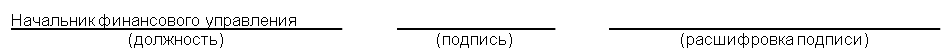 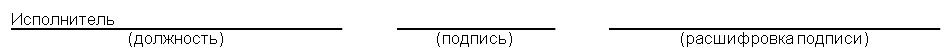 Финансовое управление администрации Уинского муниципального района Пермского краяФинансовое управление администрации Уинского муниципального района Пермского краяФинансовое управление администрации Уинского муниципального района Пермского краяФинансовое управление администрации Уинского муниципального района Пермского краяФинансовое управление администрации Уинского муниципального района Пермского краяФинансовое управление администрации Уинского муниципального района Пермского краяФинансовое управление администрации Уинского муниципального района Пермского края(наименование органа, исполняющего бюджет)(наименование органа, исполняющего бюджет)(наименование органа, исполняющего бюджет)(наименование органа, исполняющего бюджет)(наименование органа, исполняющего бюджет)(наименование органа, исполняющего бюджет)Уведомление об изменениях бюджетных ассигнованиях № от   г.Уведомление об изменениях бюджетных ассигнованиях № от   г.Уведомление об изменениях бюджетных ассигнованиях № от   г.Уведомление об изменениях бюджетных ассигнованиях № от   г.Уведомление об изменениях бюджетных ассигнованиях № от   г.Уведомление об изменениях бюджетных ассигнованиях № от   г.Уведомление об изменениях бюджетных ассигнованиях № от   г.Уведомление об изменениях бюджетных ассигнованиях № от   г.Уведомление об изменениях бюджетных ассигнованиях № от   г.Уведомление об изменениях бюджетных ассигнованиях № от   г.Уведомление об изменениях бюджетных ассигнованиях № от   г.Уведомление об изменениях бюджетных ассигнованиях № от   г.Уведомление об изменениях бюджетных ассигнованиях № от   г.Уведомление об изменениях бюджетных ассигнованиях № от   г.Уведомление об изменениях бюджетных ассигнованиях № от   г.Уведомление об изменениях бюджетных ассигнованиях № от   г.Уведомление об изменениях бюджетных ассигнованиях № от   г.Уведомление об изменениях бюджетных ассигнованиях № от   г.Уведомление об изменениях бюджетных ассигнованиях № от   г.Уведомление об изменениях бюджетных ассигнованиях № от   г.Уведомление об изменениях бюджетных ассигнованиях № от   г.Уведомление об изменениях бюджетных ассигнованиях № от   г.Коды Коды Распорядитель:по ОКПОпо ОКПОПолучатель бюджетных средств:по ОКПОпо ОКПОЕдиница измерения:руб., копруб., копруб., копруб., копруб., копруб., копруб., копруб., копруб., копруб., копруб., копруб., копруб., копруб., копруб., копруб., копруб., копруб., копруб., коппо ОКЕИпо ОКЕИМинистерство, ведомство:по ПППпо ПППРаздел и подраздел:по ФКРпо ФКРЦелевая статья:по КЦСРпо КЦСРВид расходов:по КВРпо КВРОснование:Наименование показателяБюджетная классификацияБюджетная классификацияБюджетная классификацияБюджетная классификацияБюджетная классификацияБюджетная классификацияБюджетная классификацияБюджетная классификацияБюджетная классификацияБюджетная классификацияБюджетная классификацияБюджетная классификацияБюджетная классификацияБюджетная классификацияБюджетная классификацияИзменения ассигнований  текущего годаИзменения ассигнований  текущего годаИзменения ассигнований  текущего годаИзменения ассигнований  2-го годаИзменения ассигнований   3-го годаИзменения ассигнований   3-го годаИзменения ассигнований   3-го года - общая суммаИзменения ассигнований   3-го года - общая суммаНаименование показателяКФСРКЦСРКЦСРКВРКОСГУКОСГУКОСГУКВСРКВСРДоп. ФКДоп. ФКДоп. ЭКДоп. ЭКДоп. КРДоп. КРИзменения ассигнований  текущего годаИзменения ассигнований  текущего годаИзменения ассигнований  текущего годаИзменения ассигнований  2-го годаИзменения ассигнований   3-го годаИзменения ассигнований   3-го годаИзменения ассигнований   3-го года - общая суммаИзменения ассигнований   3-го года - общая суммаИтого: